Gilford Planning Board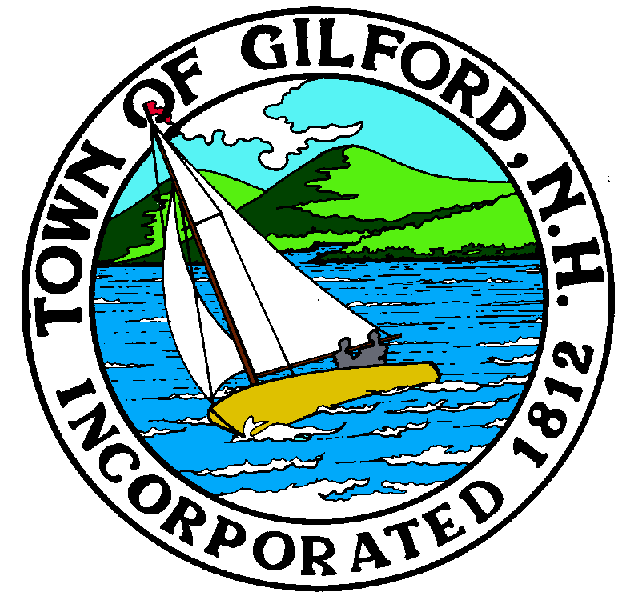 Notice of Public HearingMondayNovember 21, 2022Gilford Town Hall Conference Room A47 Cherry Valley RoadGilford, NH  032497:00 P.M.The Gilford Planning Board will hold a Public Hearing on Monday, November 21, 2022 at 7:00 p.m. in Conference Room A in the Gilford Town Hall, to consider the applications below.  Once an application is accepted as complete, the public hearing will follow.  Anyone interested is invited to attend.1.	Public Hearings1.1	Alrig, USA – Applicant is proposing to amend the site plan approved on December 6, 2021 for a two-unit commercial building for a Starbucks and another tenant, by moving the site driveway to the west as required by NHDOT, and by adding a drive through lane and a remote ATM for the other tenant, Citizen’s Bank, with related site changes including replacing the existing culvert.  The property is located at 1429 Lake Shore Road on Tax Map & Lot #201-023.000 in the Commercial (C) Zone, Community Character Protection District, and Aquifer Protection District.  Amended Site Plan Review.  Application #2022000658.1.2	Stone Brook Hills, LLC – Applicant proposes a boundary line adjustment to transfer 3.14 acres from Tax Map & Lot #271-007.001 to Tax Map & Lot #271-007.000 which properties are located at 123 & 171 Glidden Road in the Limited Residential (LR) Zone.  Boundary Line Adjustment Plan Review.  Application #2022000659.1.3	Stone Brook Hills, LLC – Applicant proposes to subdivide Tax Map & Lot #271-007.000 into nine (9) lots with seven (7) lots as buildable lots ranging in size from 5.01 acres to 6.60 acres, and two (2) lots as non-buildable lots of 1.31 and 2.83 acres each, both of which are to remain as open space.  The application includes a request for conditional use permits to allow for wetland buffer impacts and to allow for lots with less than minimum frontage.  The property is located at 123 Glidden Road in the Limited Residential (LR) Zone.  Subdivision Plan and Conditional Use Permit Review.  Application #2022000660.1.4	Stone Brook Hills, LLC – Applicant proposes a subdivision of Tax Map & Lot #271-008.001 into five (5) lots ranging in size from 5.07 acres to 12.04 acres.  The application includes a request for conditional use permits to allow for wetland buffer impacts and to allow for lots with less than minimum frontage.  The property is located at 166 Glidden Road in the limited Residential (LR) Zone.  Subdivision Plan and Conditional Use Permit Review.  Application #2022000661.2.	Action on Above3.	Other Business 4.	Minutes5.	AdjournmentIf you have questions or wish to obtain further information, please contact the Town of Gilford Department of Planning and Land Use at (603) 527-4727 or stop by the DPLU office at the Gilford Town Hall, 47 Cherry Valley Road, Gilford, New Hampshire 03249. 